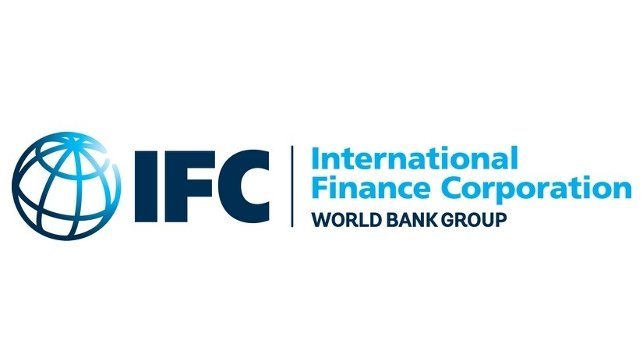 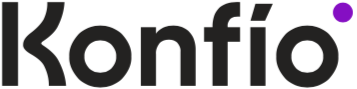 Konfío se adhiere al programa de IFC que compromete a empresas mexicanas en la promoción de la equidad de géneroLa iniciativa “Empresas Mexicanas por la Equidad” se aplicará a lo largo del 2022, y beneficiará a más de 450,000 colaboradoras empleadas en 17 compañías del país.Entre los compromisos se encuentra el realizar estudios de la brecha salarial e incrementar la representación de mujeres en puestos de liderazgo.Ciudad de México, 7 de abril de 2022.- Konfío, la plataforma tecnológica que impulsa a las compañías mexicanas en crecimiento, anunció su adhesión al programa “Empresas Mexicanas por la Equidad” (EM-X), de la Corporación Financiera Internacional (IFC, por sus siglas en inglés), en alianza con el gobierno de Japón. La iniciativa busca reducir las brechas de género y promover la diversidad e inclusión en el mercado laboral mexicano.El programa EM-X beneficiará a más de 450,000 colaboradores empleados en 17 empresas globales y mexicanas, entre las que se encuentra Konfío.“En Konfío, nuestra misión de impacto enfocada en la igualdad de género persigue cerrar brechas, al construir oportunidades para lograr un gran cambio positivo en las pequeñas y medianas empresas mexicanas. Sabemos que en el país el piso no ha sido 100% parejo para todos, específicamente para las mujeres en los espacios laborales, por ello escogimos ser una fuerza niveladora de oportunidades, como parte del EM-X de IFC”, explica Leticia Robles De Las Fuentes, Directora de Desarrollo de Negocios, Relaciones Institucionales, Sostenibilidad e Impacto de Konfío.Las compañías de EM-X —que se implementará a lo largo del 2022— se comprometen a formar parte de una Plataforma de Aprendizaje entre Pares para compartir conocimiento y buenas prácticas, así como tomar acciones concretas en temas de género e inclusión. Entre los compromisos se encuentran el realizar estudios de la brecha salarial; incrementar la representación de mujeres en puestos de liderazgo; implementar acciones para apoyar a madres y padres trabajadores; prevenir y responder al acoso, hostigamiento y violencia de género, así como diversificar la cadena de suministro, entre otros.La reducción de las brechas de género en el mercado laboral constituye una oportunidad clave para el país. Según un estudio del Banco Mundial (BM), si las mujeres participaran en igual proporción que los hombres en el mercado laboral, podría significar un incremento de hasta el 22% en el ingreso per cápita. En el caso de los servicios financieros enfocados a las pymes, el “Informe de Sostenibilidad e Impacto”, de Konfío, revela cómo el 33% de las personas que piden un crédito en la plataforma son mujeres, cifra que refleja la representación femenina en el país, donde el 28% pertenece a este grupo. Las 17 empresas que participan en el programa “Empresas Mexicanas por la Equidad”  de IFC son Konfío, Bioparques de Occidente, Citibanamex, Clip, Conekta, El Puerto de Liverpool, FEMSA, Google, Grupo Altex, Grupo Coppel, Grupo Siete Leguas, Grupo Xcaret, HSBC, Mastercard, PayPal, Sempra Infraestructura y Uber.-o0o-Acerca de KonfíoKonfio es la compañía líder de tecnología enfocada en impulsar el crecimiento y productividad de las empresas en México mediante una oferta diferenciada de tres soluciones financieras: financiamiento, gestión y pagos. Desde su fundación en 2013, ofrece acceso ágil a crédito empresarial con un proceso de decisión inmediato basado en datos e inteligencia artificial. En 2020 lanzaron una tarjeta de crédito, y adquirieron un sistema ERP de gestión empresarial en la nube, y hoy han sumado una solución de pagos B2B y B2C. Todas estas soluciones buscan mejorar la productividad y acelerar las ventas de las pymes en México. Hasta la fecha Konfío ha recaudado 287 millones de dólares de inversores como Softbank, VEF, Kaszek Ventures, QED Investors, la Corporación Financiera Internacional y recientemente de Lightrock, Goldman Sachs, Gramercy y Tarsadia Capital. Hoy Konfio es la entidad que más fondos está canalizando a las pequeñas y medianas empresa en crecimiento, el segmento más importante para el desarrollo del país.Síguenos en:LinkedIn: https://www.linkedin.com/company/konfio/Facebook: https://www.facebook.com/konfioInstagram: https://www.instagram.com/konfio.mx/?hl=es-laYouTube: https://www.youtube.com/user/konfio Twitter: https://twitter.com/konfiomxContacto para prensa anotherDiana Guillén | Sr. PR Expert 55 6741 4592 diana.guillen@another.coSobre IFCIFC es una organización que forma parte del Grupo Banco Mundial. Es la principal institución internacional de desarrollo dedicada al sector privado de los mercados emergentes. Trabaja en más de 100 países y utiliza su capital, sus conocimientos especializados y su influencia para crear mercados y oportunidades en los países en desarrollo. En el ejercicio de 2021, IFC comprometió una cifra récord de US $31,500 millones para empresas privadas e instituciones financieras en los países en desarrollo, aprovechando la capacidad del sector privado para ayudar a poner fin a la pobreza extrema e impulsar la prosperidad compartida cuando las economías abordan los impactos de la pandemia de COVID-19. Si desea obtener más información, visite www.ifc.org.Siga conectado www.ifc.org/lac www.twitter.com/IFC_LAC www.linkedin.com/company/ifc-américa-latina-y-el-caribe www.facebook.com/IFCwbg www.instagram.com/ifc_org/ www.youtube.com/IFCvideocasts www.twitter.com/IFC_org www.ifc.org/SocialMediaIndex